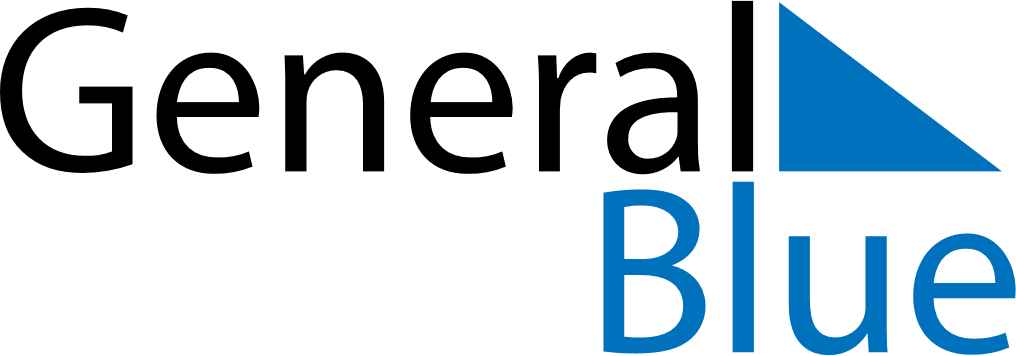 Bangladesh 2020 HolidaysBangladesh 2020 HolidaysDATENAME OF HOLIDAYFebruary 21, 2020FridayLanguage Martyrs’ DayMarch 17, 2020TuesdayMujib’s Birthday & Children’s DayMarch 25, 2020WednesdayGenocide Remembrance DayMarch 26, 2020ThursdayIndependence DayApril 14, 2020TuesdayBengali New Year’s DayMay 1, 2020FridayMay DayMay 7, 2020ThursdayBuddha’s BirthdayMay 24, 2020SundayEnd of Ramadan (Eid al-Fitr)July 31, 2020FridayFeast of the Sacrifice (Eid al-Adha)August 11, 2020TuesdayKrishna JanmashtamiAugust 15, 2020SaturdayNational Mourning DayAugust 29, 2020SaturdayDay of AshuraOctober 25, 2020SundayDurga PujaOctober 29, 2020ThursdayBirthday of Muhammad (Mawlid)November 21, 2020SaturdayArmed Forces DayDecember 14, 2020MondayMartyred Intellectuals DayDecember 16, 2020WednesdayVictory DayDecember 25, 2020FridayChristmas Day